		Poznań, dnia 8 kwietnia 2024 r.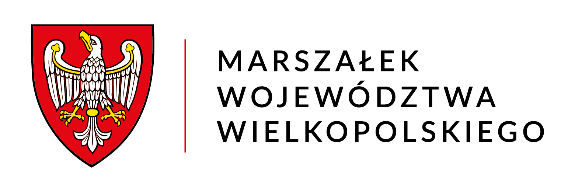 		Za dowodem doręczeniaDSK-V.7440.15.2023OBWIESZCZENIE MARSZAŁKA WOJEWÓDZTWA WIELKOPOLSKIEGONa podstawie art. 80 ust. 1, art. 156 ust. 1 pkt 2 i art. 161 ust. 1 ustawy z dnia 
9 czerwca 2011 r. - Prawo geologiczne i górnicze – Prawo geologiczne i górnicze (tekst jednolity: Dz. U. z 2023 r., poz. 633 ze zm.) i art. 108 ustawy z dnia 14 czerwca 1960 r. 
- Kodeks postępowania administracyjnego (tekst jednolity: Dz.U. z 2023 r. poz. 775 
ze zm.), po rozpatrzeniu wniosku Inwestora: Generalnego Dyrektora Dróg Krajowych 
i Autostrad (Generalna Dyrekcja Dróg Krajowych i Autostrad Oddział w Poznaniu, 
z siedzibą przy ul. Siemiradzkiego 5a, 60-763 Poznań), reprezentowanego przez pełnomocnika – Krzysztofa Łubiankę,POSTANAWIAMnadać rygor natychmiastowej wykonalności decyzji Marszałka Województwa Wielkopolskiego znak: DSK-V.7440.15.2023 z dnia 2 kwietnia 2024 r., zatwierdzającej „Projekt robót geologicznych dla rozpoznania warunków geologiczno
-inżynierskich dla inwestycji pn. „Opracowania projektowe dla rozbudowy drogi krajowej nr 25 na odcinku Ostrów Wielkopolski – Kalisz - Konin” – ODCINEK B”, zwany dalej „Projektem…”, ze względu na interes społeczny.UZASADNIENIEDecyzją znak: DSK-V.7440.15.2023 z dnia 2 kwietnia 2024 r. Marszałek Województwa Wielkopolskiego zatwierdził „Projekt…” na wniosek Generalnego Dyrektora Dróg Krajowych i Autostrad (Generalna Dyrekcja Dróg Krajowych i Autostrad Oddział 
w Poznaniu, z siedzibą przy ul. Siemiradzkiego 5a, 60-763 Poznań), reprezentowanego przez pełnomocnika – Krzysztofa Łubiankę.
Marszałek Województwa Wielkopolskiego jest organem właściwym w przedmiotowej sprawie na podstawie art. 80 ust. 1 w zw. z art. 156 ust. 1 pkt 2 i art. 161 ust. 1 Prawa geologicznego i górniczego.
Pismem znak: TGD/PWA/06.186.2016/ZD/366/2023 z dnia 21 grudnia 2023 r. (data wpływu 22 grudnia 2023 r.), zwrócił się do Marszałka Województwa Wielkopolskiego 
o nadanie rygoru natychmiastowej wykonalności dla decyzji zatwierdzającej „Projekt…”, z uwagi na ważny interes społeczny w postaci minimalizacji ryzyka potencjalnych opóźnień w przygotowaniu inwestycji drogowej o znaczeniu krajowym 
i generowaniu dodatkowych kosztów ponoszonych przez Skarb Państwa.
Zgodnie z art. 108 § 1 Kodeksu postępowania administracyjnego decyzji, od której służy odwołanie, może być nadany rygor natychmiastowej wykonalności, gdy jest 
to niezbędne ze względu na ochronę zdrowia lub życia ludzkiego albo dla zabezpieczenia gospodarstwa narodowego przed ciężkimi stratami bądź też ze względu na inny interes społeczny lub wyjątkowo ważny interes strony. Rygor natychmiastowej wykonalności może być nadany decyzji również po jej wydaniu. W tym przypadku organ wydaje postanowienie, na które służy stronie zażalenie (art. 108 § 2 Kodeksu).
W orzecznictwie podkreśla się, iż wykonanie decyzji nieostatecznej ma charakter wyjątkowy, dlatego też przesłanki nadania decyzji rygoru natychmiastowej wykonalności nie mogą być interpretowane rozszerzająco, lecz muszą być poddawane wykładni ścisłej.
W uzasadnieniu wyroku z dnia 15 lipca 2010 r. Sygn. akt  II OSK 1134/09 Naczelny Sąd Administracyjny zważył mi.in, że cyt.: „Odwołując się do pojęcia "niezbędności" niezwłocznego działania, ustawodawca uznaje, że może to nastąpić wówczas, gdy 
w danym czasie i w danej sytuacji nie można się obejść bez wykonania praw lub obowiązków, o których rozstrzyga się w decyzji, ponieważ zwłoka w ich wykonaniu zagraża dobrom chronionym, określonym w art. 108 § 1 k.p.a. Zagrożenie to musi mieć realny charakter i nie może być tylko prawdopodobne, a okoliczność ta musi być uwidoczniona w uzasadnieniu postanowienia o nadaniu rygoru natychmiastowej wykonalności”.
Przenosząc powyższe na grunt rozpatrywanej sprawy tutejszy Organ podziela stanowisko Wnioskodawcy, według którego nadanie przywołanej na wstępie decyzji Marszałka Województwa Wielkopolskiego znak: DSK-V.7440.15.2023 z dnia 
2 kwietnia 2024 r. rygoru natychmiastowej wykonalności pozwoli na niezwłoczne przystąpienie do wykonania rozpoznania warunków geologiczno – inżynierskich, kluczowych dla rzetelnego przygotowania dokumentacji projektowej. Decyzja zatwierdzająca ww. „Projekt…” stanowi bowiem akt uprawniający do wykonania badań i robót geologicznych oraz opracowania  dokumentacji geologiczno-inżynierskiej będącej materiałem wyjściowym do projektowania.
W tym kontekście należy zauważyć, iż zgodnie z art. 81 ust. 2 ustawy Prawo geologiczne i górnicze podmiot, który uzyskał decyzję o zatwierdzeniu projektu robót geologicznych, zgłasza zamiar rozpoczęcia robót geologicznych właściwym organom, najpóźniej na 2 tygodnie przed zamierzonym terminem rozpoczęcia robót.
W świetle ww. okoliczności Marszałek Województwa Wielkopolskiego uznał, iż nadanie cytowanej decyzji rygoru natychmiastowej wykonalności, leży w interesie społecznym.
Wobec faktu, iż liczba Stron przedmiotowego postępowania jest większa niż 20, zgodnie z art. 41 ust. 3 w zw. Z art. 80 ust. 3 ustawy Prawo geologiczne i górnicze, zawiadomienia o wszelkich czynnościach oraz o wydanym postanowieniu następują 
w drodze obwieszczeń zamieszczanych w Biuletynie Informacji Publicznej tutejszego Organu oraz w sposób zwyczajowo przyjęty w danej miejscowości (z wyjątkiem doręczenia Pełnomocnikowi Wnioskodawcy).
Mając powyższe na uwadze, Marszałek Województwa Wielkopolskiego postanawia jak w sentencji.POUCZENIENa niniejsze postanowienie Stronom przysługuje prawo wniesienia zażalenia do Ministra Klimatu i Środowiska, za pośrednictwem Marszałka Województwa Wielkopolskiego, w terminie 7 dni od dnia jego doręczenia.z up. MARSZAŁKA WOJEWÓDZTWA Małgorzata Krucka - AdamkiewiczZastępca Dyrektora Departamentu Zarządzania Środowiskiem i Klimatupodpis elektronicznyOtrzymują:Krzysztof Łubianka – pełnomocnik  + załącznikPozostałe Strony – w trybie art. 41 ust. 3 w zw. z art. 80 ust. 3 ustawy Prawo geologiczne  i górniczeAa